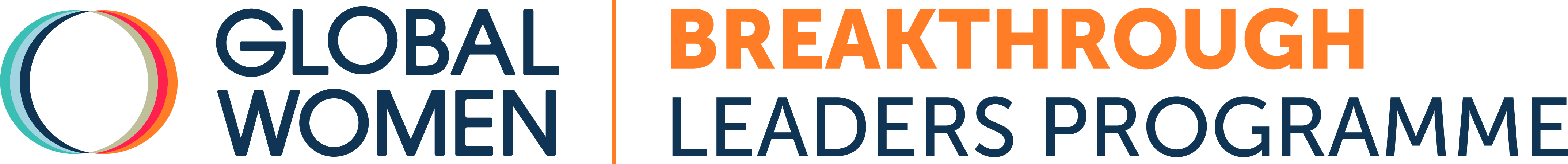 Global Women Breakthrough Leaders Programme Executive Sponsor Form Tēnā koe,We are delighted you are committed to the Breakthrough Leaders journey as an executive sponsor and commend you on path you are about to take with your Breakthrough Leader.Sponsors play an important support role throughout the Breakthrough Leaders Programme. We encourage all sponsors take an active interest in the participants experience and encourage sponsors to check in with their participant throughout the year. Sponsors do need to be a senior employee of the organisation to assist the participant in understanding the experience and how it can add value back into the current work environment.All participants will be required to complete a leadership challenge. This is set by the participant and sponsor.The sponsor should be thoroughly familiar with the participant and be able to provide us with a detailed, personal appraisal of the participant including an evaluation of the participant’s potential to progress to a more senior leadership role3-way conversations: There will be three 3-way conversations between the participant, sponsor and Global Women Programme Director, these are compulsory and one of the most important parts of the sponsors role - these will cover:Pre Programme: Expectations and outcomes of the investment - agreement on participants commercial challenge with the sponsorMid-way: An opportunity to check in with participants and sponsors, address any questions or concernsPost Programme: An opportunity to gain feedback from sponsors around the participants progress, the programme and the processParticipants are expected to take notes from the meetings and share experiences and progress directly with their sponsor.It is also important to note that participants will receive 4 x coaching sessions throughout the programme. If anything concerning arises throughout the programme it is our responsibility to feed this back to the sponsor and work with them around doing what is best for the participant, sponsor organisation and programme moving forward.We welcome you to check in with our team if you have any concerns or questions.Ngā mihi nui ki a koeThe Global Women Programmes Teamadmin@globalwomen.org.nz  M +64 22 312 6127  APPLICANT DETAILSEXECUTIVE SPONSOR DETAILSPERSONAL INSIGHTSWhat are your/the organisation ambitions for supporting this applicant?What leadership role do you see the applicant playing in the future?Please consider the applicant’s knowledge of business and leadership attributes. In your view:a) What are the applicant’s strengths she can leverage?b) What do you consider her areas for development?Any other comments on what you would hope the applicant gains from this experience? Leadership ChallengeWe want to ensure the Breakthrough Leaders Programme delivers value for your  organisation. Therefore, it is important to identify a strategic challenge that the programme content, coaching and mentoring can support. Coaching and mentoring conversations can be directly linked to ensure this challenge succeeds. (See leadership challenge information sheet for futher information).CRITERIA FOR CHALLENGE (see participant challenge form)Executive sponsorship and relevantStrategically important to organisation in next 12 monthsRequires you to lead with othersLinks to your learning outcomes for BTL programmeIs within your current role and responsibilities to implement and you feel energised      about - it maybe something new you have not done beforeMust be presented to executive team at end of programmeBriefly describe a leadership challenge area you and the applicant have identifiedArticulate the vision you have foe outcomes of this challenge in no more than 200 words.How often do you plan on reviewing this?How will you know the challenge has been completed?DISCLAIMERPlease note, this form is a requirement of all applications.The application must include a letter of recommendation from the Chief Executive Officer of the sponsoring organisation. If the CEO has completed this sponsorship form, we ask that the letter is provided by another Senior Executive of the sponsoring organisation.Please note the fee for the programme is NZ $29,500 plus GST and payment is due within 30 days of the invoice date.In completing this form, the organisation, confirms to releasing the applicant completely of official duties while participating in the programme and to not ask the applicant to be absent from the programme unless in an emergency. Time commitment will include: 14 days out of the office for the programme across the year for programme modules. They will also need to work with their coach around their schedule for executive coaching sessions. Please note that if the applicant changes jobs or leaves the organisation after being offered or taking up a place on the Breakthrough Leaders Programme, this form signifies that you will not request a refund from NZ Global Women Trust. You agree not to involve New Zealand Global Women Trust should you seek redress directly from the applicant or her new employer.Full Name: Company/ Organisation Name: Full Name: Full Name: Company/Organisation Name:  Company/Organisation Name:  Position/Title: Position/Title: Relationship to applicant:Relationship to applicant:E-mail: Mobile: PA Name: PA Email: PA DDI: PA Mobile: 